БИОГРАФИЧЕСКАЯ СПРАВКАМАРКОВ ВЛАДИМИР ВАЛЕРИЕВИЧГенеральный директор Производственного холдинга Корпорации ТЕХНОНИКОЛЬВ Корпорации ТЕХНОНИКОЛЬ В.В. Марков работает с 1992 г. 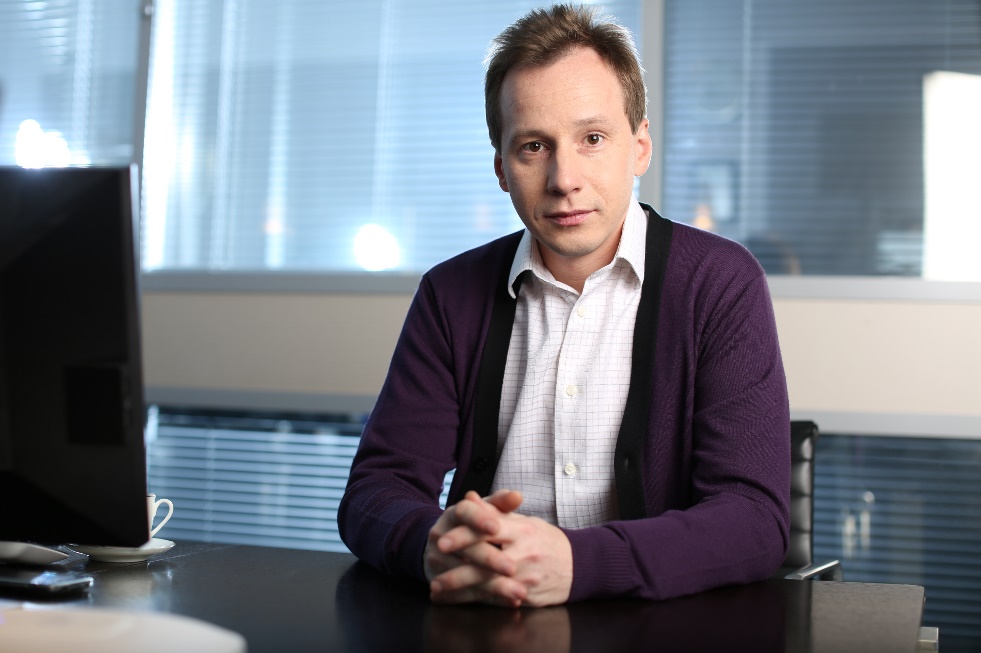 В различные периоды Владимир занимал должности: продавец, директор по продажам, коммерческий директор, директор торговой сети, директор по стратегическому планированию и развитию, руководитель СБЕ.За 25 лет работы в компании принимал участие в развитии большинства глобальных проектов. С 2013 года В.В. Марков является Генеральным директором Производственного комплекса Корпорации ТЕХНОНИКОЛЬ. Образование: инженер-физик, Московский физико-технический институт.